UvodMinistarstvo administracije lokalne samouprave, u skladu sa zakonskim mandatom definisanim zakonodavstvom o lokalnoj samoupravi, priprema periodične izveštaje i druge izveštaje po potrebi za funkcionisanje opština Republike Kosovo. Opštine, odnosno opštinski organi su dužni da vrše svoje nadležnosti u skladu sa Ustavom, zakonima i podzakonskim aktima Republike Kosovo.Ministarstvo administracije lokalne samouprave putem Pravnog odeljenja za monitorisanje, nadgledalo je aktivnost opština Republike Kosovo. Glavni cilj ovog procesa bio je nadgledanje opština i pružanje informacija mehanizmima odgovornim za izbegavanje opštinskih delatnosti koje su u suprotnosti sa važećim zakonskim odredbama.Prezentacija aktivnosti skupština opština važan je mehanizam stavljanja odgovornosti opština pred građane i javne institucije. Ovaj izveštaj rezimira i razrađuje najvažnija pitanja koja su u mandatu opštinskih tela, odnosno skupštine opštine i gradonačelnika. Glavni fokus je na odražavanju rada skupština opština, znajući da to posredno uključuje obelodanjivanje rada izvršne vlasti, zbog činjenice da se ova redovno izveštava u Skupštini ili na zahtev članova skupštine.Cilj izveštaja je da pravilno informiše centralne institucije o nivou funkcionisanja opština u odlučivanju. Putem ovog izveštaja stvaramo jasnu sliku u vezi sa aktivnostima opštinskih tela. Ovaj izveštaj sadrži opšte podatke o radu i aktivnostima opštinskih tela. Takođe su obuhvaćeni najznačajniji podaci utvrđeni tokom ovog perioda. U izveštaj su uključeni podaci o 38 opština Republike Kosovo.Izvršni rezimeU periodu januar-mart 2020. godine, u Republici Kosovo funkcionisale su skupštine 38 opština, održavale redovne sastanke, sastanke otvorene za javnost, a radi nadgledanja njihovog rada nadgledanje je vršeno putem sistem teleprisustva i neposrednim učešćem na sastancima Skupštine, odnosno na sastancima skupštine opštine Severne Mitrovice, Leposavić, Zubin Potok, Zvečan i Novo Brdo.U ovom periodu skupštine opština su održale ukupno 110 sastanaka. Od toga  71 su bili redovni, 10 vanrednih, 20 svečanih i 9 urgentnih. U nastavku je predstavljen ukupan broj sastanaka skupština opština po opštinama:Paralelno sa skupštinama opština, stalni odbori su takođe održavali sastanke. Po broju sastanaka, Odbori za politiku i finansije održali su ukupno 78 sastanka, a Odbori za zajednice su održali  55 sastanaka.U periodu januar-mart 2020. godine, skupštine opština usvojile su ukupno 319 akata, od čega 38 pravilnika i 296 odluke. Ovi akti su deo zakonskih obaveza opština i zahteva se da budu u potpunoj usklađenosti sa važećim zakonodavstom na snazi. U donjem  grafikonu je  predstavljen broj akata koje su opštine usvojile:Usvojeni aktiTokom perioda januar-mart 2020.godine, opštinski saveti za bezbednost zajednice (OSBZ-i) održali su 26 sastanaka koji se odnose na pitanja javne bezbednosti radi preduzimanja preventivnih mera. U nastavku putem figure predstavljen je grafikon sa brojem održanih   sastanaka opštinskih saveta za bezbednost zajednice u svakoj opštini:JAVNI SASTANCIOpštine su obavezne da tokom godine održaju 2 (dva) javna sastanka sa građanima. Stoga, se najmanje jedan od sastanaka mora održati u prvih šest meseci godine na osnovu člana 68. Zakona o lokalnoj samoupravi. U nastavku ćemo prikazati broj javnih sastanaka u periodu januar-mart 2020.IZVEŠTAVANJE GRADONAČELNIKAPrema Zakonu br. 03 / L-040 o lokalnoj samoupravi, gradonačelnik-ca opštine je dužan da izveštava Skupštinu opštine o ekonomsko-finansijskoj situaciji opštine i o sprovođenju investicionih planova opštine, najmanje jednom u šest meseci ili kad god zahteva skupština opštine.OCENJIVANJE ZAKONITOSTI AKATA SKUPŠTINA OPŠTINAU ovom periodu, komuniciranje između opština i nadzornog tela, odnosno Ministarstva administracije lokalne samouprave bila je redovna, slanje akata skupštine opštine bilo je redovno i u predviđenom zakonskom roku. U ovom periodu, od ukupno 319 usvojenih akata, MALS je procenilo 183 akata, i resornim ministarstvima je prosleđeno 136 akata.Izveštaj o funkcionisanju skupština opština: Obilć, Mališevo, Vučitrn i OrahovacSastanci skupština opštinaU periodu januar - mart 2020. godine, opštine: Obilić, Mališevo, Vučitrn i Orahovac održale su ukupno 11 sastanaka, od čega 9 redovnih sastanaka i 2 vanredna.U nastavku putem figure predstavljen je broj sastanaka skupština opština:Fig.1 Sastanci skupština opština: Obilić, Malishevë, Vučitrn i Orahovac.Informisanje građana o sastancima skupština vrši se preko zvaničnih web stranica opština, sa oglasima smeštenim u prostorijama opština, putem lokalnih televizija i drugim oblicima javnog obaveštavanja.Što se tiče održavanja ostalih sastanaka, važno je napomenuti da su se u ovom periodu sastanci održavali u skladu sa odredbama Zakona br. 03 /L-040 o lokalnoj  samoupravi. Poziv i materijal za sastanak stigli su na vreme kako je definisano u članu 43.3 tačka (e) i 43.5 Zakona br. 03 / L-040 o lokalnoj samoupravi.Sastanci stalnih odboraOdbor za politiku i finansije i Odbor za zajednicu kao stalni odbori utvrđeni zakonom o lokalnoj samoupravi, skupštine opština nakon konstituisanja osnovale su ove odbore koji su u ovom periodu bili funkcionalni, održavajući sastanke. Ukupan broj sastanaka ovih odbora bio je 13. Od toga je 9 sastanaka održao Odbor za politiku i finansije, i  4 sastanaka Odbor za zajednice. U nastavku smo predstavili broj sastanaka stalnih odbora u ovim opštinama:Fig.2 Sastanci stalnih odbora: Obilić, Mališevo, Vučitrn i Orahovac.Konsultativni i drugi odboriSkupština opštine na osnovu člana 73, Zakona br. 03 / L-040 o lokalnoj samoupravi i u Administrativnom uputstvu br. 01/2017 o postupku osnivanja, organizacije i nadležnosti konsultativnih odbora u opštinama, dužan je da osniva sektorske savetodavne komisije radi uključivanja građana u proces donošenja odluka, međutim do sada ne raspolažemo sa bilo kakvom   informacijom.JAVNI SASTANCIU cilju učešća građana u odlučivanju kao mehanizmu za ostvarivanje neposredne demokratije, opštine su dužne da javnost obaveštavaju i da se konstantno konsultuju sa njima. Tokom tromesečnog perioda januar-mart, skupštine opština: Vučitrn, Obilić, Mališevo i Orahovac nisu održavale javne sastanke sa građanima.Fig.3 Javni sastanci sldećih opština: Obilić, Mališevo, Vučitrn i Orahovac.Što se tiče odgovornosti opština za pravedno informisanje građana u vezi sa aktivnostima skupština opština, na zvaničnoj web stranici opština objavljene su opšte informacije o aktivnostima gradonačelnika i skupština opština.Izveštanje gradonačlnika opštine u Skupštini opštinePored ostalih odgovornosti gradonačelnika prema Zakonu br. 03 / L-040 o lokalnoj samoupravi, član 58. stav (j), gradonačelnik-ca je dužan da izveštava skupštinu opštine najmanje jednom u šest meseci ili kad god to zatraži skupština opštine o ekonomsko- finansijskoj situaciji opštine i za sprovođenje opštinskih investicionih planova. S tim u vezi, u svim gore navedenim opštinama, gradonačelnici u ovom periodu još nisu izveštavali o ekonomskoj i finansijskoj situaciji.Fig.4 Izveštavanja gradonačelnika opština o ekonomsko-finansijskoj situaciji: Obilić, Mališevo, Vučitrn i Orahovac.Akti skupština opštinaSkupština opštine, kao najviše zakonodavno telo opštine, radi ispunjavanja svojih ciljeva i izvršavanja svojih zadataka, u skladu sa Zakonom o lokalnoj samoupravi, usvaja akte iz svoje nadležnosti i odgovornosti, uključujući propisie it oblast odgovornosti, odluke i bilo koji drugi potreban akt koji obezbeđuje efikasno funkcionisanje opštine.Skupštine opština su u periodu januar-mart 2020. odobrile ukupno 56 podzakonskih akata. U nastavku smo kroz tabelu predstavili broj akata odobrenih u skupštinama opština:Fig.5 Usvojeni akti od starne skupština opština: Obilić, Mališevo, Vučitrn i Orahovac.Iz gornje tabele se vidi da je Skupština opštine Obilić odobrila 1 pravilnik i 14 odluka, Skupština opštine Mališevo odobrila je 1 pravilnik i 18 odluka, Skupština opštine Vučitrn je usvojila 2 pravilnika i 4 odluke i Skupština opštine Orahovac nije usvojila nijedan pravilnik  16 odluka, odnosno ukupno 56 akata.OCENJIVANJE ZAKONITOSTI AKATA SKUPŠTINA OPŠTINAU ovom periodu redovna je komunikacija između opština i nadzornog tela, odnosno sa Ministarstvom administracije lokalne samouprave, slanje akata skupštine opštine bilo je redovno od strane ovih opština i u zadanom zakonskom roku.U ovom periodu, od ukupno 56 usvojenih akata, 22 su pravno potvrđena, 1 je nezakonit (Vučitrn), a 23 akata  su dostavljena resornim ministarstvima na razmatranje zakonitosti.P.S.Tri (3) akta iz opštine Obilić ostali su u procesu dopunjavanja sa dodatnom dokumentacijom zbog Pandemijske situacije sa Covidom-19 i još uvek nisu završeni. Ovo su akti opštine Obilić:Konačna odluka br. -I- 26, za dugotrajno korišćenje nepokretne imovine opštine Obilić, u katastarskoj zoni u Lazarevu, ponuđaču „Baruti Group“.Konačna odluka br. -I- 27, za dugoročnu upotrebu nepokretne imovine opštine Obilić, u katastarskoj zoni u Lazarevu, ponuđaču „Medruplast SH.P.K“.Konačna odluka br. -I- 28, za dugotrajno korišćenje nepokretne imovine opštine Obilić, u katastarskoj zoni u Lazarevu, ponuđaču „Elita“ O.P.Sedam (7) akta koji su doneti na redovnom sastanku opštine Orahovac, 30.03.2020. godine, nisu procedovani, jer je pravni krug-cirkular upućen opštinama i gradonačelnici su obavešteni da će procena zakonitosti biti doneta samo za odluke koje se tiču finansijskog aspekta zbog COVID-2019.Zakonska i proceduralna kršenjaTokom ovog perioda januar-mart, prilikom izdavanja akata od strane skupštine opštine Vučitrn, utvrđeno je 1 pravno i proceduralno kršenje, i to:Odluka br. 22/20 o dugoročnom korišćenju nepokretne imovine opštine bez naknade, Ministarstvu unutrašnjih poslova-Regionalna uprava policije-Mitrovica.Ova odluka je u suprotnosti sa Zakonom br. 06 / L-092 o davanju na korišćenje i razmenu nepokretne imovine opštine, odnosno člana 21. stav 1. podstav 1.1, koji kaže da se „Konkurencijski postupci ne primenjuju na sledeće slučajeve: kada zahtev za korišćenje podnese centralne institucije Republike Kosovo. Zahtevu mora odgovoriti voditelj odgovarajuće institucije, a moraju se utvrditi svrha i javni interes koji je u potpunosti u skladu sa lokalnim razvojnim planom “.Zahtevi za dugoročno korišćenje nepokretne imovine opštine bez nadoknade, Ministarstvu unutrašnjih poslova-Regionalna uprava policije-Mitrovica, mora da se obrati centralnim institucijama Republike Kosovo, u ovom slučaju kosovskoj policiji, konkretno  generalnom direktoru Kosovske policije.Opštinski savet za bezbednost  zajednice (OSBZ)Na lokalnom nivou, tela važna za javnu bezbednost građana i šire su opštinski saveti za bezbednost zajednice (OSBZ-i). Uspostavljanje OSBZ-a ima pravnu osnovu na  Zakonu o policiji, dok se sastav, način funkcionisanja i druge obaveze u početku utvrđuju Administrativnim uputstvom  MUPJA br. 08/2009 i Administrativnim uputstvom MALS-a br.02/2009.  Sa izmenama izvršenim Administrativnim uputstvom MUPJA br. 27/2012 i Administrativnim uputstvom  MALS-a br. 03/2012 o opštinskim savetima za bezbednost zajednice, uloga Opštinskog saveta za bezbednost zajednice u odnosu na opštinu je još jasnije definisana. Čak i ovim normativnim promenama utvrđena je preventivna uloga ovog saveta prema negativnim pojavama u društvu i određeni su brojni ciljevi u smilsu podizanja svesti javnosti o prirodi zločina, nepravilnosti i nasilničkog ponašanja u lokalnoj zajednici, identificirajući zabrinutosti građana i predstavljajući stavove i zabrinutosti građana o pitanjima kriminala.Opštinski savet za bezbednost zajednice, koga je osnovala Skupština opštine dok je predsedavao gradonačelnik, vredi napomenuti da je u svim sledećim opštinama ovaj savet osnovano i da deluje, u skladu sa Administrativnim uputstvom  MUPJA br. 27/2012 i Administrativnim uputstvom MALS-a br. 03/2012 o osnivanju i funkcionisanju Opštinsokg saveta za bezbednost zajednice.Skupštine opštine Južna Mitrovica, kosovo Polje, Kačanik i ŠtimljeU periodu januar-mart 2020. godine, opštine: Kosovo Polje, Kačanik, Juža Mitrovica i Štimlje održale su ukupno 17 sastanaka, od kojih 8 redovnih sastanaka, 1 vanredna, 5 svečanih i 3 hitna.U nastavku putem ove figure predstavljeni su podaci o broju sastanaka skupština opština:Informisanje građana o sastancima skupština vrši se preko zvaničnih web stranica opština, saopštenja koja su smeštena u objektima opština i drugih vidova javnog obaveštavanja.Što se tiče održavanja sastanaka, vredno je napomenuti da su se u ovom periodu sastanci održavali u skladu sa odredbama Zakona br. 03 / L-040 o lokalnoj samoupravi. Opštine su pravovremeno dostavile pozivnice i materijale za sastanak.Sastanci stalnih odboraOdbor za politiku i finansije i Odbor za zajednicu kao stalni odbori skupština opština su u ovom periodu funkcionisali, održavajući stalne sastanke.Ukupan broj sastanaka ovih odbora je bio 22. Od toga je Odbor za politiku i finansije održao 12 sastanaka, i 10 sastanaka Odbor za zajednice.U nastavku putem ove figure predstavljeni su podaci o broju održanih sastanaka stalnih odbora u gore pomenutim opštinama:Pored stalnih odbora, član 51.2 Zakona br. 03 / L-040 o lokalnoj samoupravi predviđa da Skupština opštine osniva i druge odbore za koje smatra da su neophodni za vršenje njihovih dužnosti.Takođe, u skladu sa članom 73 Zakona br. 03 / L-040 o lokalnoj samoupravi, opštinske skupštine imaju pravo da osnivaju konsultativne odbore.JAVNI SASTANCIU cilju učešća građana u odlučivanju kao mehanizmu za ostvarivanje neposredne demokratije, opštine su dužne da javnost obaveštavaju i sa njima se neprekidno konsultuju. Zakon o lokalnoj samoupravi, odnosno član 68.1.,predviđa da svaka opština periodično održava javne sastanke sa građanima najmanje dva puta godišnje, ove opštine održavaju javne sastanke u vezi sa odobravanjem opštinskih propisa, kao i opštinskih razvojnih planova i zonskih karata koji su u nastavku predstavljeni:Što se tiče odgovornosti opština za pravedno informisanje građana u vezi sa aktivnostima gradonačelnika i skupštine opštine, na zvaničnom web stranicama opština objavljuju se opšte informacije o aktivnostima gradonačelnika i skupština opština.Izveštavanje gradonačlnika opštine u Skupštini opštinePored drugih odgovornosti gradonačelnika prema Zakonu br. 03 / L-040 o lokalnoj samoupravi, član 58. stav (j), gradonačelnik-ca  je dužan da izveštava skupštinu opštine najmanje jednom u šest meseci ili svaki put kada se od njega zahteva od strane Skupštine opštine za ekonomsko-finansijsku situaciju opštine i za sprovođenje investicionih planova opštine. S tim u vezi, u svim opštinama, gradonačelnici su jednom izveštavali o ekonomsko- finansijskoj situaciji opštine, kao što je prikazano u sledećoj tabeli:Akti skupština opštinaSkupština opštine, kao najviše zakonodavno telo opštine, radi ispunjenja svojih ciljeva i izvršavanja svojih zadataka, u skladu sa Zakonom o lokalnoj samoupravi, usvaja akte iz svoje nadležnosti i odgovornosti, uključujući propise iz oblasti odgovornosti, odluke i bilo koji drugi potreban akt koji obezbeđuje efikasno funkcionisanje opštine.U ovom periodu, skupštine opština usvojile su ukupno 53 podzakonska akta. Od ovih akata 5 je propisa, a 48 odluka. U nastavku putem ovog grafikona smo  predstavili broj akata koji su usvojeni  u skupštinama opština:Iz gornje slike se vidi da je Skupština opštine Kosovo Polje usvojilaje 13 odluka i nijedan pravilnik, Skupština opštine Kačanik je usvojila 2 pavilnika i 6 odluka, Skupština opštine Južna Mitrovica je usvojila 1 pravilnika i 10 odluka dok je Skupština opština Štimlje  usvojila 2 pravilnik i  19 odluka.OCENJIVANJE ZAKONITOSTI AKATA SKUPŠTINA OPŠTINAU ovom periodu, komuniciranje između opština i nadzornog tela, odnosno Ministarstva administracije lokalne samouprave, bila je redovna. Ove opštine redovno prosleđuju  akte skupštine opštine i u zadanom zakonskom roku.U ovom periodu, od ukupno (44) akata koje su skupštine usvojile, od strane MALS-a ocenjeno je ukupno 13 akata, od kojih je 12 pravno potvrđeno, dok je (1) nezakonit, dok su 31 ostalih akata dostavljeni resornim ministarstvima za razmatranje zakonitosti u skladu sa njihovim zakonskim mandatom.Zahtevi za razmatranje:MALS u ovom periodu radi revizije zakonitosti vratio je opštini Južna Mitrovica,  1 akt za reviziju kao u nastavku:Opština Južna Mitrovica je dana, 05.02.2019. godine, dostavila  MALS-u, na razmatranje zakonitosti Odluku br. 02-060 / 01-0006541 / 20, o zameni   članice OPF-a. Nakon toga, MALS je dana,19.02.2020.godine, dostvilo pismo za  revidiranje i usklađivanje  odluke sa važećim zakonodavstvom. Skupština opštine Južna Mitrovica na sastanku održanom 27.02.2020.godine, revidirala je zahtev MALS-a, ali radi usklađivanja akta nije postignut saglasnost između političkih subjekata u Skupštini.Opštinski savet za bezbednost  zajednice (OSBZ)Što se tiče rada konsultativnih mehanizama u oblasti javne bezbednosti, kao što je Opštinski savet za bezbednost zajednice, koga je osnovala Skupština opštine, a kojim predsedava gradonačelnik, vredi istaknuti da je u svim gore navedenim opštinama uspostavljen, u skladu sa Administrativnim uputstvom MUPJA br. 27/2012- i Administrativnim uputstvom MALS-a br. 03/2012 o uspostavljanju i funkcionisanju opštinskog saveta za bezbednost zajednice. Iako su uspostavljeni, ovi saveti su u ovom periodu održali po dva sastanka u opštinama  Kačanik, Južna Mitrovica i Štimlje, dok u opštini Kosovo Polje OSBZ održao samo jedan sastanak tokom ova tri meseca.Iz gornje slike se vidi da je OSBZ u gore pomenutim opštinama održao 7 sastanaka, na kojima su u opštini Kačanik, Južna Mitrovica i Štimlje održali 2 sastanka, dok je opština Kosovo Polje održala samo 1 sastanak OSBZ-a.Skupštine opština: Prizren, Dečan, Junik, MamušaFunkcionisanje skupština opštinaSkupštine gore pomenutih opština u periodu januar-mart 2020.godine,  održale su ukupno 9 sastanaka, od kojih je 6 bilo redovnih, 1 vanredna i 3 svečana sastanka. U donjem grafikonu je predstavljen broj održanih sastanaka skupština opština:Grafikon br.1 Sastanci skupština opština.U ovom periodu svi sastanci su bili otvoreni za javnost. Informisanje građana o sastancima skupština vrši se putem zvaničnih web stranica  opština, sa oglasima smeštenim u prostorijama opština, lokalnim televizijama i drugim oblicima javnog obaveštavanja. Što se tiče održavanja sastanaka, u ovom periodu svi sastanci održavali su se u skladu sa zakonskim odredbama Zakona o lokalnoj samoupravi.Predsedavajući Skupštine opštine Prizren, g-din Artan Abrashi, podneo je ostavku nakon što je izabran kao poslanik Skupštine Republike Kosovo, krajem 2019. Skupština je na sednici održanoj 27. januara 2020. pokrenula postupke za izbor predsedavajućeg skupštinae, sastanak koji je prekinut zbog nedostatka kvoruma i koji je nastavljen 13. marta 2020. godine, na kome je izabran predsedavjući skupštine opštine.Stalni odboriPrema ZLS-u, opštine su dužne da osnivaju Odbor za politiku i finansije i Odbor za zajednice kao stalne odbore. Sve opštine su uspostavile stalne odbore, kao što su Odbor za politiku i finansije i Odbor za zajednice i oni su trenutno funkcionalni. Tokom ovog izveštajnog perioda, ovi odbori su održali ukupno 12 sastanaka, kako je predstavljeno u nastavku:Grafikon  br.2 Sastanci stalnih odbora.Akti skupština opštinaTokom ovog perioda, skupštine opština usvojile su različite podzakonske akte kao što su: pravilnici, odluke i različiti planovi na osnovu njihovih nadležnosti. Generalno, skupštine opština tokom ovog perioda usvojile su ukupno 21 podzakonskih akata. Od ovih akata, 1 je pravilnik i 20 odluka. Na donjoj slici je predstavljen broj akata za svaku opštinu:Grafikon br. 3 Akti skupština opštinaOCENJIVANJE ZAKONITOSTI AKATA SKUPŠTINA OPŠTINAU ovom periodu,  informisanje i komunikciranje sa nadzornim telom, odnosno Ministarstvom administracije lokalne samouprave, bile su redovne. Što se tiče stvaranja uslova za administrativnu reviziju akata opštinskih organa od strane nadzornog tela kao posebnog oblika ovlašćenja za kontrolu, slanje akata skupština opština je bilo redovno i u definisanom zakonskom roku.U ovom periodu, od ukupno 20 odobrenih akata, 13 ih je pravno potvrdilo Ministarstvo administracije lokalne samouprave, dok je još 7 akata prosleđeno resornim ministarstvima na razmatranje zakonitosti.Izveštavanje gradonačlnika opštine u Skupštini opštinePrema Zakonu br. 03 / L-040 o lokalnoj samoupravi, gradonačelnik-ca  opštine je dužan da izveštava Skupštinu opštine o ekonomsk-finansijskoj situaciji opštine i o sprovođenju investicionih planova opštine, najmanje jednom u šest meseci ili kad god zahteva skupština opštine. S tim u vezi, nijedan od gradonačelnika gore pomenutih opština nije izveštavao u ovom periodu.Grafikon br. 4 Izveštaj gradonačelnika opštine.JAVNI SASTANCIU cilju učestvovanja građana u odlučivanju kao mehanizmu za ostvarivanje neposredne demokratije, opštine su dužne da javnost obaveštavaju i sa njima se neprekidno konsultuju. Prema Zakonu o lokalnoj samoupravi, članu 68.1., Svaka opština periodično, najmanje dva puta godišnje, održava javne sastanke na kojima mogu učestvovati  građani ili organizacije od interesa za opštinu. Jedan od sastanaka održava se tokom prvih šest meseci godine, ali ti sastanci nisu ograničeni na dva.Tokom ovog perioda, Opština Dečan je održala 1 javni sastanak, kao što je predstavljen na sledećem grafikonu:Što se tiče odgovornosti opština za pravedno informisanje građana u vezi sa aktivnostima skupština opština, na zvaničnoj web stranici opština objavljene su opšte informacije o aktivnostima gradonačelnika i skupština opština.Opštinski savet za bezbednost  zajedniceDrugi važan aspekt je rad mehanizama konsultacija u oblasti bezbednosti. Takav mehanizam kao što je poznato je Opštinski savet za bezbednost zajednice, koga je osnovala skupština opštine i kojim predsedava gradončelnik opštine. Sa Administrativnim uputstvom MUPJA br.27/2012 i Administrativnim uputstvom MALS-a br. 03/2012  OSBZ-e određen je broj od šest sastanaka u toku godine. Prema podacima, do sada je samo opština Dečan održala sastanak, kao što je prikazano na sledećem grafikonu:Opštine: Vitina, Podujevo, Kamenica, Elez HanFunkcinisanje skupština opštinaTokom perioda januar-mart 2020. godine, opštine Podujevo, Kamenica, Vitina i Elez Han održale su ukupno 8 redovnih sastanaka i 2 vanredna sastanka i 4 svečana sastankatokom ovog perioda U nastavku putem ove tabele predstavili smo broj sastanaka skupština opština:Grafikon br. 1 Sastanci skupština opština.Informisanje građana o sastancima skupština vrši se preko zvaničnih web stranica opština, sa oglasima smeštenim u prostorijama opština, lokalnim medijima i drugim oblicima javnog informisanja.Što se tiče održavanja sastanaka, vredno je napomenuti da su se u ovom periodu sastanci održavali u skladu sa odredbama Zakona br. 03 / L-040 o lokalnoj samoupravi. Opštine su pravovremeno dostavile  pozivnicu i materijale za sastanak.Stalni odboriOdbor za politiku i finansije i Odbor za zajednice kao stalni odbori bili su funkcionalni u ovom periodu i održavali su redovne sastanke. Ukupan broj sastanaka ovih odbora bio je 14, od kojih je 7 održao Odbor za politiku i finansije i 7 Odbor za zajednice.U nastavku, putem tebele smo predstavili broj održnih sastanaka stalnih odbora u sledećim opštinama:Grafikon br. 2 Sastanci stalnih odbora.Akti skupština opštinaSkupština opštine, kao najviše zakonodavno telo opštine, radi ispunjenja svojih ciljeva i izvršavanja svojih zadataka, u skladu sa Zakonom o lokalnoj samoupravi, usvaja akte iz svoje nadležnosti i odgovornosti, uključujući propise iz oblasti odgovornosti, odluke i bilo koji drugi potreban akt koji obezbeđuje efikasno funkcionisanje opštine.U ovom periodu, skupštine opština usvojile su ukupno 40 podzakonskih akata (1 pravilnik-uredbu, 39 odluka). U nastavku smo putem ove tabele predstavili broj akata usvojenih u skupštinama opština:Grafikon br.3: Akti skupština opština.Iz gornje tabele se vidi da je SO-Podujevo usvojila 9 odluka, SO-Kamenica je usvojila 4 odluka, SO-Vitina, je usvojila 1 uredbu i 14 odluka, a SO-Elez Han je usvojila 12 odluka.Izveštavanje gradonačelnika opštine u Skupštini opštinePored drugih odgovornosti gradonačelnika prema Zakonu br. 03 / L-040 o lokalnoj samoupravi, član 58. stav (j), gradonačelnik-ca je dužan da izveštava skupštinu opštine najmanje jednom u šest meseci ili kad god se zahteva od strane skupštine opštine o ekonomsko-finansijskoj situaciju opštine i za sprovođenje investicionih planova opštine. S tim u vezi, u svim opštinama, gradonačelnici su jednom izveštavali o ekonomsko-finansijskoj situaciji opštine, kao što je prikazano u sledećoj tabeli:Grafikon 4: Izveštaj gradonačelnika opštine.JAVNI SASTANCIU cilju učestvovanja građana u odlučivanju kao mehanizmu za ostvarivanje neposredne  demokratije, opštine su dužne da javnost obaveštavaju i sa njima se neprekidno konsultuju. Prema Zakonu o lokalnoj samoupravi, članu 68.1., Svaka opština periodično, najmanje dva puta godišnje, održava javne sastanke na kojima mogu učestvovati  građani i organizacije od interesa za opštinu.Tokom ovog perioda, opštine su održale po jedan javni sastanak-skup, kao što je prikazano na sledećem grafikonu:Opštinski savet za bezbednost  zajednice (OSBZ)Što se tiče rada konsultativnih mehanizama u oblasti javne bezbednosti, kao što je Opštinski savet za bezbednost u zajednici, koga je osnovala Skupština opštine, a kojim predsedava gradonačelnik, vredi napomenuti da je u svim gore navedenim opštinama osnovan ovaj savet, u skladu sa Administrativnim uputstvom MUPJA br. 27/2012 i Administrativnim uputstvom MALS-a br. 03/2012 o uspostavljanju i funkcionisanju opštinskog saveta za bezbednost zajednice.Grafikon br.5 OSBZ-i.OCENJIVANJE ZAKONITOSTI AKATA SKUPŠTINA OPŠTINAU ovom periodu, komuniciranje između opština i nadzornog tela, odnosno Ministarstva administracije lokalne samouprave bila je redovna, ove opštine su redovno dostavile akte skupštine opštine i u zadanom zakonskom roku.U ovom periodu, od ukupno 41 odobrenog akta, od kojih je 17 potvrđeno kao zakonito, i tri akta su potvrđena ko nezakonita od strane MALS-a, dok je 21 akt proseleđen  resornim ministarstvima, za razmatranje zakonitosti.Grafikon br. 4 Broj održnih sastanaka OSBZ-a po opštinamaIzveštavanje gradonačlnika opštine u Skupštini opštinePrema Zakonu br. 03 / L-040 o lokalnoj samoupravi, gradonačelnik-ca opštine je dužan da izveštava Skupštinu opštine o ekonomsko-finansijskoj situaciji opštine i sprovođenju investicionih planova opštine, po zahtevu skupštine opštine.Grafikon br. 5:Broj održanih sastanaka OSBZ-a u sledećim opštinama: Gračanica, Ranilug, Štrpce, Parteš i KlokotJAVNI SASTANCIOpštine, kao osnovna lokalna uprava lokalne samouprave u skladu sa Zakonom o lokalnoj samoupravi (Zakon 03 / L-040 o lokalnoj samoupravi), članom 68 obavezuju opštine da održavaju javne sastamke ili skupove najmanje dva puta godišnje, i jedan od skupova treba da se održi u prvoj polovini godine, i ti sastanci so tvoreni su za javnost, tj. za sve zainteresovane građane i organizacije. Informisanje građana treba da se vrši u najposećenijim mestima na teritoriji njihove opštine ili u obaveštavanju na zvaničnoj web stranici opštine,  i to dve nedelje pre održavanja sastanka u skladu sa Zakonom br. 03 / L-040 o lokalnoj samoupravi i Administrativnom uputstvom br. 05/2013 o transparentnosti u opštinama u skladu sa članom 6.Opštine Parteš i Štrpce nisu održale nijedan javni skup tokom pomenutog perioda.U nastavku je predstavljen grafikon  u vezi sa održavanjem javnih skupova.Grafikon br. 6 Broj održanih javnih skupova sa učešćem skupština sledećih opština: Gračanica, Ranilug, Parteš, Klokot i Štrpce.Konsultativni i drugi odboriZakonska i proceduralna kršenjaTokom ovog perioda bilo je slučajeva zakonskih i proceduralnih kršenja tokom izdavanja akata od strane opštinskih skupština.Gračanica: Odluka br. 02/2020 / KG, o promeni namene  poljoprivrednog zemljišta u građevinsko zemljište za parcele 1999/1, 1999/2, 2007/1, 2007/2, 2008/1, 2008/3, 2008/4 K.Z Gračanica;Štrpce: Odluka br.01-020/08-2639/20, o dopuni i izmeni Statuta opštine Štrpce.Izveštaj o funkcionisanju skupština opština: Peć, Klina, Istog i LipljanSastanci skupština opštinaU periodu januar-mart 2020. godine, opštine: Peć, Klina, Istok i Lipljane održale su ukupno 8 redovnih sastanaka, 2 vanredna i 2 hitna sastanka.U nastavku putem figure predstavljeni su podaci o broju sastanaka skupština opština:Figura br.1. Sastanci skupština opština: Peć, Klina, Istog i Lipljan.Informisanje građana o sastancima skupština vrši se putem zvaničnih web stranica opština, sa oglasima smeštenim u prostorijama opština, na  lokalnim televizijama i drugim oblicima javnog obaveštavanja.Što se tiče održavanja ostalih sastanaka, važno je napomenuti da su se u ovom periodu sastanci održavali u skladu sa odredbama Zakona br. 03 / L-040 o lokalnoj samoupravi. Poziv i materijali za sastanak stigli su na vreme kako je definisano u članu 43.3 tački (e) i 43.5 Zakona br. 03 / L-040 o lokalnoj samoupravi.Sastanci stalnih odboraOdbor za politiku i finansije i Odbor za zajednicu, kao stalni odbori utvrđeni Zakonom o lokalnoj samoupravi, osnovani su  nakon njihovog uspostavljanja  i isti su funkcionisali u ovom periodu, održavajući sastanke. Ukupan broj sastanaka ovih odbora bio je 16. Od toga je 8 održao Odbor za politiku i finansije, a 8 Odbor za zajednice. U nastavku smo predstavili broj sastanaka stalnih odbora u ovim opštinama:Figura br.2 Sastanci stalnih odbora sledećih opština; Peć,Klina,Istog,Lipljan.Kosultativni i drugi odboriSkupština opštine na osnovu člana 73 Zakona br. 03 / L-040 o lokalnoj samoupravi i Administrativnom uputstvu br. 01/2017 o postupku osnivanja, organizacije i nadležnosti konsultativnih odbora u opštinama, dužna  je da osniva sektorske savetodavne komisije radi uključivanja građana u proces donošenja odluka, i do sada su osnovani odbori u gore pomenutim opštinama: Peć, Klina, Istog i Lipljan.JAVNI SASTANCIU cilju učestvovanja u odlučivanju kao mehanizmu za ostvarivanje neposredne  demokratije, opštine su dužne da javnost obaveštavaju i sa njima se neprekidno konsultuju. Tokom tromesečnog perioda januar-mart 2020.godine, Skupštine opštine Peć, Istok i Lipljane nisu  održale nikakve javne sastanke, dok Skupština opštine Klina je održala jedan javni sastanak.Figura br.3 Javni skupovi-sastanci opština; Peć, Klina, Istog i Lipljan.Što se tiče odgovornosti opština za pravedno informisanje građana u vezi sa aktivnostima skupština opština, na zvaničnoj web stranici opština objavljene su opšte informacije o aktivnostima gradonačelnika i skupština opština.Izveštavanje gradonačlnika opštine u Skupštini opštinePored ostalih odgovornosti gradonačelnika prema Zakonu br. 03 / L-040 o lokalnoj samoupravi, član 58. stav (j), gradonačelnik-ca je dužan da izveštava skupštinu opštine najmanje jednom u šest meseci ili kad god to zatraži skupština opštine o ekonomsko-finansijskoj situaciji opštine i za sprovođenje opštinskih investicionih planova. S tim u vezi, u svim gore navedenim opštinama, gradonačelnici su izveštavali 1 put u vezi sa ekonomsko-finansijskom situacijom za period januar-mart 2020., isključujući gradonačelnika opštine Lipljane koji za ovaj period nije uopšte izveštavao.Figura br.4 Izveštavanja gradonačelnika opština o ekonomsko-finansijskoj situaciji u opštinama Peć, Klina, Istog i Lipljan.Akti skupština opštinaSkupština opštine, kao najviše zakonodavno telo opštine, radi ispunjenja svojih ciljeva i izvršavanja svojih zadataka, u skladu sa Zakonom o lokalnoj samoupravi, usvaja akte iz svoje nadležnosti i odgovornosti, uključujući propise iz oblasti odgovornosti, odluke i bilo koji drugi potreban akt koji obezbeđuje efikasno funkcionisanje opštine.Opštine su u periodu januar-mart 2020. godine odobrile ukupno 33 podzakonskih akata. Od ovih akata 4 su propisi i 29 su odluke. U nastavku smo putem tabele predstavili broj akata odobrenih u skupštinama opština:Figura br.5 Akti usvojeni od strane skupština opština: Peć, Klina, Istog i Lipljan.Iz gornje tabele se vidi da je skupština opštine Peć nije usvojila  propise ali je usvojila  7 odluka, Skupština opštine Klina usvojila je 2 pravilnika i 14 odluka, Skupština opštine Istok usvojila je 1 pravilnik i 3 odluke, Skupština opštine Lipjan je usvojila 1 pravilnik i 5 odluka.OCENJIVANJE ZAKONITOSTI AKATA SKUPŠTINA OPŠTINATokom ovog  perioda bila je redovna  komunikacija između opština i nadzornog tela, odnosno sa Ministarstva administracije lokalne samouprave, slanje akata skupštine opštine je redovno od strane ovih opština i u zadanom zakonskom roku.U ovom periodu, od ukupno 34 akta koje su usvojile skupštine opština, 19 njih je ocenjeno kao zakonito od strane MALS-a  (3 odluke Skupštine opštine Istok obustavljene su na procenu zbog situacije sa pandemijom COVID-19), a 12 akta su prosleđena resornim ministrima na procenu.Opštinski savet za bezbednost  zajednice (OSBZ)Na lokalnom nivou, tela važna za javnu bezbednost građana i šire su opštinski saveti za bezbednost zajednice (OSBZ-i). Uspostavljanje OSBZ-a ima pravnu osnovu na  Zakonu o policiji, dok se sastav, način funkcionisanja i druge obaveze u početku utvrđuju Administrativnim uputstvom  MUPJA br. 08/2009 i Administrativnim uputstvom MALS-a br.02/2009.  Sa izmenama izvršenim Administrativnim uputstvom MUPJA br. 27/2012 i Administrativnim uputstvom  MALS-a br. 03/2012 o opštinskim savetima za bezbednost zajednice, uloga Opštinskog saveta za bezbednost zajednice u odnosu na opštinu je još jasnije definisana. Čak i ovim normativnim promenama utvrđena je preventivna uloga ovog saveta prema negativnim pojavama u društvu i određeni su brojni ciljevi u smilsu podizanja svesti javnosti o prirodi zločina, nepravilnosti i nasilničkog ponašanja u lokalnoj zajednici, identificirajući zabrinutosti građana i predstavljajući stavove i zabrinutosti građana o pitanjima kriminala.Opštinski savet za bezbednost zajednice, koga je osnovala Skupština opštine  predsedava se od strane  gradonačelnika opštine, vredi napomenuti da je u svim sledećim opštinama ovj savet osnovan i da deluje, u skladu sa Administrativnim uputstvom  MUPJA br. 27/2012 i Administrativnog uputstva  MALS-a br. 03/2012 o osnivanju i funkcionisanju Opštinskog saveta za bezbednost zajednice.U donjoj figuri smo predstavili broj sastanaka Opštinskog saveta za bezbednost zajednice:Figura br.6 Sastanci opštinskog saveta za bezbednost u zajednici u opštinama: Peć, Klina, Istog,  i Lipljan.Iz gornje slike se vidi da su OSBZ-i u gore pomenutim opštinama održala 4 sastanka, a najčešće pitanja o tim sastancima bila su pitanja javne bezbednosti u opštini, gde se uopšteno smatralo mirnom situacijom u gore pomenutim opštinama.Opšte preporukeOpštine će nastaviti da obaveštavaju MALS na vreme za održavanje sastanaka skupština opština, kako je definisano odredbama Zakona o lokalnoj samoupravi;Opštine će nastaviti sa slanjem akata opštinskih skupština MALS-u radi procene zakonitosti;Opštine treba da objavljuju akte na web stranicama opština poštujući zakon o jezicima i Uredbu br. 01/2017 o postupku izrade i objavljivanja opštinskih akata;Opštinske skupštine da pregledaju akte opština u skladu sa zahtevom MALS-a i da poštuju zakonske odredbe Zakona o lokalnoj samoupraviPoštovati načela, kriterijume i pravne postupke u slučaju odobravanja podzakonskih akata.Poštovati zakonske odredbe u vezi sa slanjem zapisnika sa sastanaka OSBZ-a u MALS i MUPJA, prema Administrativnom uputstvu MUPJA br. 27/2012 i Administrativnom uputstvu MALS-a br. 03/2012 za OSBZ-e (opštine Dragaš i Obilić);Opštinske skupštine  treba da formiraju konsultativne odbore u skladu sa članom 73 Zakona br. 03 / L-040 o lokalnoj samoupravi i Administrativnom uputstvom br. 01/2017 o postupku osnivanja, organizacije i nadležnosti konsultativnih odbora u opštinama.Opštine:  Priština, Glogovac, Srbica i ĐakovicaSastanci skupština opštinaTokom perioda januar - mart 2020.godine, opštine Priština, Glogovac, Srbica i Đakovica održale su ukupno dvadeset (20) sastanaka, od čega (8) redovnih sastanaka, vanrednih sastanaka  (1),  tri (3) urgentna  sastanka i   (8) svečanih  sastanaka.Informisanje građana o sastancima skupština vrši se putem zvaničnih web stranica opština, sa oglasima smeštenim u prostorijama opština i drugim oblicima javnog obaveštavanja.Što se tiče održavanja sastanaka, vredno je napomenuti da su se u ovom periodu sastanci održavali u skladu sa odredbama zakona br. 03 / L-040 o lokalnoj samoupravi. Opštine su pravovremeno dostavile  pozivnice i materijale za sastanak.Stalni odboriOdbor za politiku i finansije i Odbor za zajednice, kao stalni odbori skupština opština, u ovom periodu su bili funkcionalni i održavali redovne sastanke.Ukupan broj sastanaka ovih odbora je bio petnaest (15). Od toga je jedanaest (11) sastanka održao Odbor za politiku i finansije i četiri (4) sastanka Odbora za zajednice.U nastavku putem figure smo predstavili broj sastanaka stalnih odbora u ovim opštinama:Figura br. 2 Sastanci stalnih odbora u opštinama: Priština,Đakovica, Suva Reka, Srbica i  GlogovacPored stalnih odbora, član 51.2 Zakona br. 03 / L-040 o lokalnoj samoupravi predviđa da Skupština opštine osniva i druge odbore za koje smatra da su neophodni za vršenje njihovih dužnosti.Takođe, prema članu 73 Zakona br. 03 / L-040 o lokalnoj samoupravi, opštinske skupštine imaju pravo da osnivaju i  konsultativne odbore.JAVNI SASTANCIU cilju učestvovanja građana u odlučivanju kao mehanizmu za ostvarivanje neposredne demokratije, opštine su dužne da javnost obaveštavaju i sa njima se neprekidno konsultuju. Zakon o lokalnoj samoupravi, odnosno član 68.1 ovog zakona, predviđa da svaka opština periodično održava javne sastanke sa građanima najmanje dva puta godišnje.Opštine su tokom ovog perioda januar - mart održali javne sastanke u vezi sa nacrtima opštinskih budžeta za 2019. ogdinu, i neke javne sastanke o drugim važnim pitanjima.Što se tiče odgovornosti opština za pravedno informisanje građana u vezi sa aktivnostima gradonačelnika i skupštine opštine, na zvaničnoj web stranici opština objavljuju se opšte informacije o aktivnostima gradonačelnika i skupština opština.Izveštavanje gradonačlnika opštine u Skupštini opštinePored drugih odgovornosti gradonačelnika prema Zakonu br. 03 / L-040 o lokalnoj samoupravi, član 58, stav (j), gradonačelnik-ca je dužan da izveštava skupštinu opštine najmanje jednom u šest meseci ili kad god se to zahteva od strane skupštine opštine o ekonomsko-finansijskoj  situaciji opštine i za sprovođenje investicionih planova opštine. S tim u vezi, gradonačelnici su izveštavali o svom radu za period januar-mart 2020. godine, kao što je prikazano u sledećoj tabeli:Akti skupština opštinaSkupština opštine, kao najviše zakonodavno telo opštine, radi ispunjavanja svojih ciljeva i izvršavanja svojih zadataka, u skladu sa Zakonom o lokalnoj samoupravi, usvaja akte iz svoje nadležnosti i odgovornosti, uključujući propise iz oblasti odgovornosti, odluke i bilo koji drugi potreban akt koji obezbeđuje efikasno funkcionisanje opštine.Skupštine opština tokom ovog perioda usvojile su ukupno pedeset i jedan (51) podzakonski akt. Od ovih akata četiri (4) su pravilnici, i četrdeset i sedam (47) su odluke. U nastavku smo putem ovog grafikona  predstavili broj akata koji su usvojeni u skupštinama opština: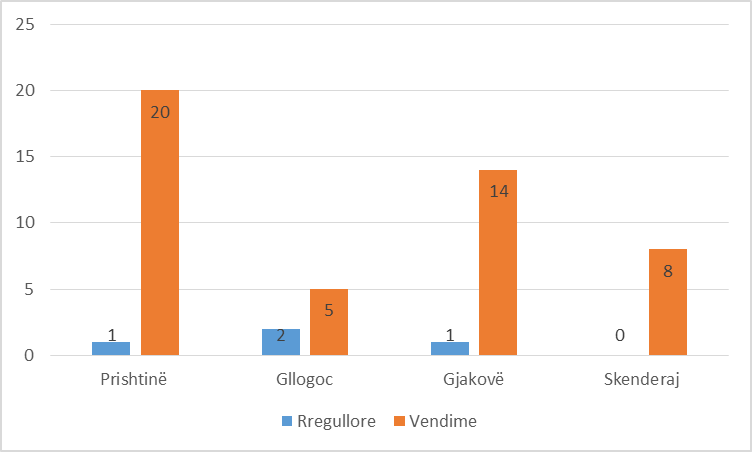 Iz gornje slike se vidi da je Skupština opštine Priština odobrila jedan (1) pravilnik i dvadeset (20) odluka, Skupština opštine Glogovac je usvojila dva (2) pravilnika i pet (5) odluka, Skupština opštine Đakovica usvojila je jedan (1) pravilnik i četrnaest (14) odluka i Skupština opštine Srbica nije odobrila pravilnike, ali je odobrila (8) odluke.OCENJIVANJE ZAKONITOSTI AKATA SKUŠTINA OPŠTINAU ovom periodu, komuniciranje između opština i nadzornog tela, odnosno Ministarstva administracije lokalne samuprave, bila je redovna. Ove opštine redovno šalju akte skupštine opštine i u zadanom zakonskom roku.U ovom periodu, od ukupno pedeset i jednog (51) odobrenog akta, od kojih trideset i šet (36) su potvrđeni kao zakoniti od strane MALS-a, nezakonitih akata nije bilo, dok je petnaest (15) akata prosleđeno resornim ministarstvima radi razmatranja zakonitosti po njihovom zakonskom mandatu.Zakonska kršenja:Tokom ovog perioda, od petnaest (15) akata koje su resorna ministarstva ocenili, u skladu sa svojim mandatom za ocenjivanje zakonitosti, četiri (4) akta su ocenjena da su u suprotnosti sa važećim zakonodavstvom na snazi, kao u nastavku:Uredba br. 12-030-73855 o  dopuni i izmeni Uredbe o porezima, taksama, naknadama i kaznama koje je usvojila Skupština opštine Glogovac.Odluka 12 br. 400-73630 opštinskog plana za institucionalni razvoj primarne zdravstvene zaštite (OPIRPZZ-a) 2020 - 2024, koju je usvojila Skupština opštine Glogovac.Odluka 01 br. 011 / 01-46947 o određivanju lokacije za postavljanje spomenika  mučenicima  naroda poginulih u brigadi "137 Gjakova" OVK, koju je odobrila Skupština opštine Đakovica, iOdluka 01 br. 011 / 01-3545 o dopuni i izmeni  segmenta urbanističkog regulacionog plana „ Mbretëresha Teutë- Kraljica Teuta“, koju je odobrila Skupština opštine Đakovica.Opštinski savet za bezbednost zajednice  (OSBZ)Što se tiče rada konsultativnih mehanizama u oblasti javne bezbednosti, kao što je Opštinski savet za bezbednost zajednice, koga je osnovala Skupština opštine, a kojim predsedava gradonačelnik opštine, vredi istaknuti da je u svim gore navedenim opštinama uspostavljen, u skladu sa Administrativnim uputstvom MUPJA br. 27/2012 i Administrativnim uputstvom MALS-a br. 03/2012 o osnivanju i funkcionisanju opštinskog Saveta za bezbednost zajednice. Ovi saveti u ovom periodu su održali po jedan sastanak  u opštini Priština i Đakovica, 2 sastanka su održana u opštini Srbica i 3 sastanka u opštini Glogovac.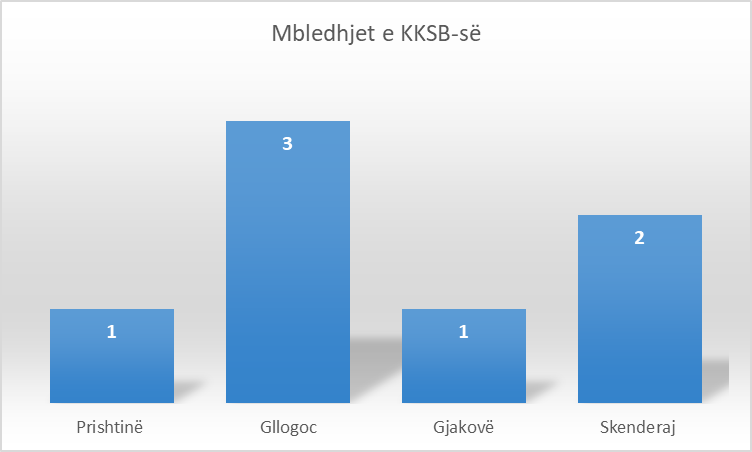 Opštine: Novo Brdo, S.Mitrovica, Leposavić, Zvečan i Zubin PotokU periodu januar-mart 2020. godine, opštine Novo Brdo, Leposavić, Severna Mitrovica održale su po dva redovna sastanka, Zubin Potok jedan sastanak, dok opština Zvečan nije održala nijedan sastanak.Sastanci su bili transparentni i otvoreni za javnost, kao i pozive i materijale za skupštinske sastanke ove opštine su poslale u skladu sa zakonskim odredbama Zakona o lokalnoj samoupravi.U opštinama Novo Brdo, Leposavić, Zubin Potok, Zvečan i Severna Mitrovica, tokom perioda januar-mart 2020. godine, održani su sastanci obaveznih odbora. Ukupno je održano 6 sastanaka OPF-a, dok SO-i nisu održale nijedan sastanak.Sa numeričkog stanovišta, u periodu januar-mart,broj usvojenih akata je kao u nastavku:Figura br.6  Od ukupnog broja akata usvojeno je ukupno 7 akta, 7 odluke i nijedan pravilnik.  3 akta su procenjena od strane MALS-a, 4 akta su poslata resornim ministarstvimaŠto se tiče objavljivanja opštinskih akata na zvaničnim web stranicama opština, to nije učinjeno u ovom periodu, jer web stranice  ovih opština uopšte ne funkcionišu, osim opštine Novo Brdo, koja ih objavljuje nakon procene zakonitosti na oba jezika.Opštinski savet za bezbednost u zajednici (OSBZ)OSBZ-Opštinski savet za bezbednost zajednice nije održalo nijedan sastanak u opštinama: Leposavić, Zubin  Potok, Zvečan,  Novobrdo i Severna Mitrovica.Izveštavanje gradonačlnika opštine u Skupštini opštinePored drugih odgovornosti gradonačelnika prema Zakonu br. 03 / L-040 o lokalnoj samoupravi, član 58, stav (j), gradonačelnik-ca je dužan da izveštava skupštinu opštine najmanje jednom u šest meseci ili kad god se to zahteva od strane skupštine opštine o ekonomsko-finansijskoj situaciji opštine i za sprovođenje investicionih planova opštine. S tim u vezi, gradonačelnici su izveštavali o svom radu za period januar-mart 2020. godine, kao što je prikazano u sledećoj tabeli:SATANCI SKUPŠTINA OPŠTINAU periodu januar - mart 2020. godine, skupštine opština: Uroševac, Gnjilane, Suva Reka i Dragaš održale su ukupno 8 sastanka, od kojih 8 redovna i nijedan vanredan sastanak.  U nastavku putem figure smo predstavili broj sastanaka skupština opština:Figura br.1 Sastanci skupština opština: Uroševac, Gnjilane, Suva Reka i Dragaš.Što se tiče odgovornosti opština za pravedno informisanje građana u vezi sa aktivnostima skupština opština, na zvaničnoj web stranici opština objavljene su opšte informacije o aktivnostima gradonačelnika i skupština opština. Opštine su organizovale i druge javne sastanke  kao što su; sastanci sa građanima u vezi sa opštinskim budžetom, sastanci sa građanima u vezi sa određenim pravilnicima i itd.Skupština opštine, kao najviše zakonodavno telo opštine, radi ispunjavanja svojih ciljeva i izvršavanja svojih zadataka, u skladu sa Zakonom o lokalnoj samoupravi, usvaja akte iz svoje nadležnosti i odgovornosti, uključujući propise z oblasti odgovornosti, odluke i bilo koji drugi potreban akt koji obezbeđuje efikasno funkcionisanje opštine.STALNI ODBORIOdbor za politiku i finansije kao i Odbor za zajednice kao stalni odbori  bili su funkcionalni u ovom periodu, održavajući redovne sastanke. Ukupan broj sastanaka ovih odbora bio je 16. Od toga je 10 održao Odbor za politiku i finansije, dok Odbor za zajednice toga je 6 održao sastanak. U nastavku putem ove figure smo predstavili broj sastanaka stalnih odbora u ovim opštinama:Figura br.2 Sastanci stalnih odbora u opštinama: Uroševac, Gnjilane, Suva Reka i DragašOpštinski savet za bezbednost u zajednici(OSBZ)Što se tiče rada konsultativnih mehanizama u oblasti javne bezbednosti, kao što je Opštinski savet za bezbednost zajednice, koga je osnovala Skupština opštine, a kojim predsedava gradonačelnik opštine, vredi istaknuti da je u svim gore navedenim opštinama uspostavljen i funkcionalan ovaj savet u skladu sa Administrativnim uputstvom MUPJA br. 27/2012 i Administrativnim uputstvom MALS-a br. 03/2012 o osnivanju i funkcionisanju opštinskog saveta za bezbednost zajednice. U donjoj figuri smo predstavili broj sastanaka Opštinskog saveta za bezbednost zajednice:Figura br. 3  Broj  broj sastanaka OSBZ-a u opštinama: Uroševac, Gnjilane, Suva Reka i   DragašMeđu najčešćim pitanjima koja su razmatrana na ovim sastancima bila su pitanja  javne bezbednosti u opštini, gde je generalno situacija u gore pomenutim opštinama opisana kao mirna.Izveštavanje gradonačlnika opštine u Skupštini opštinePrema Zakonu br. 03 / L-040 o lokalnoj samoupravi, gradonačelnik-ca opštine je dužan da izveštava Skupštinu opštine o ekonomsko- finansijskoj situaciji opštine i o sprovođenju investicionih planova opštine, najmanje jednom u šest meseci ili kad god zahteva skupština opštine.Figura br.4  Broj izveštavanja gradonačelnika opštine o ekonomskoj situaciji: Uroševac, Gnjilane, Suva Reka, Srbica i DragašJAVNI SASTANCIOpštine su u obavezne da tokom godine održaju 2 (dva) javna sastanka sa građanima. Stoga se najmanje jedan od sastanaka mora održati u prvih šest meseci godine na osnovu člana 68. Zakona o lokalnoj samoupravi. U nastavku ćemo prikazati broj javnih sastanaka u periodu januar-mart 2020.Figura br. 5 Broj javnih sastanaka u opštinama: Uroševac, Gnjilane, Suva Reka i  DragašOpštine su održale i druge sastanke, ali i sasatanci koji nisu pod zakonskom obavezom i koji  proizilaze iz člana 68 Zakona o lokalnoj samoupravi.Akti skupština opštinaSkupština opštine, kao najviše zakonodavno telo opštine, radi ispunjavanja svojih ciljeva i izvršavanja svojih zadataka, u skladu sa Zakonom o lokalnoj samoupravi, usvaja akte iz svoje nadležnosti i odgovornosti, uključujući propise iz oblasti odgovornosti, odluke i bilo koji drugi potreban akt koji obezbeđuje efikasno funkcionisanje opštine. Skupštine opština u periodu januar-mart 2020.godine, usvojile su su ukupno 35 akata. Od ovih akata 33 su odluke i 2 pravilnika. U nastavku smo putem ove tabele predstavili broj akata usvojenih u skupštinama opština:Figura br.6 Akti usvojeni od strane skupština opština: Uroševac, Gnjilane, Suva Reka, Srbica i Dragaš.Sa gornje tabele se vidi da je skupština opštine Uroševac usvojila 15 odluke i 1 pravilnik, SO  Gnjilane je usvojila 4 odluke i 1 pravilnika, SO Dragaš nije usvojila 4 odluke i nakraju SO Suva Reka je usvojila 10 odluke.OCENJIVANJE ZAKONITOSTI AKATA SKUŠTINA OPŠTINATokom ovog perioda, komuniciranje između opština i nadzornog tela, odnosno Ministarstva administracije lokalne samuprave, bila je redovna i dostavljanje akata skupštini opštine je bilo u redovnom zakonskom roku.U ovom periodu usvojena su 35 akata,  33 odluka i samo 2 pravilnika. Od ukupno 17 su ocenjena kao zakonita od strane MALS-a, preostala 18 akta su prosleđena resornim ministarstvima za razmatranje zakonitostiSkupštine opština: Gračanica, Ranilug, Štrpce, Parteš i KlokotU periodu januar - mart 2020.godine, skupštine opština Gračanica, Ranilug, Štrpce, Parteš i Klokot održale su 10 redovnih sastanaka i po 1 vanredan sastanak.Grafikon br.1 Broj održanih sastanaka skupština opština  Gračanica, Ranilug, Štrpce, Parteš i Klokot.Skupština opštine Gračanica održala je 2 redovna sastanka, Skupština opštine Ranilug održala 2 redovna sastanka, Skupština opštine Štrpce održala je 2 redovna sastanka, Skupština opštine Parteš održala je 1 redovni i 1 vanredni sastanak i Skupština opštine Klokot održala je 2 redovna sastanka.Sastanci svih skupština opština bili su transparentni i otvoreni za javnost, tako da su sve zainteresovane strane imale priliku da učestvuju i doprinesu, a samim tim i svojim predlozima. Pored toga, gradonačelnici opština su učestvovali na sastancima u opštinama Gračanica, Ranilug, Parteš, Klokot i Štrpce.Stalni odboriKada su u pitanju obavezni odbori (Odbor za politiku i finansije i Odbor za  zajednice), oni su funkcionalni, kao što pokazuje i broj održanih sastanaka:Grafikon br. 2 Broj obaveznih sastanaka stalnih odbora sledećih opština: Gračanica, Ranilug, Štrpce, Parteš i KlokotU opštini Gračanica održana su 2 sastanka OPF-a i 3 sastanka SO-a, u opštini Ranilug održana su 2 sastanka OPF-a i 2 SO-a, u opštini Štrpce 2 sastanka OPF-a i 2 SO-a, 1 sastanak OPF-a 1 SO-a  u opštini Parteš, i 2 sastanka OPF-a i 2 sastanka SO-a  održana su u opštini Klokot.Akti skupština opštinaU periodu januar - mart 2020. godine, opštine su usvojile određeni broj akata, što se može videti na grafikonu. Opština Gračanica je usvojila 10 odluka, opština Ranilug je usvojila 3 ​​odluke i 1 uredbu, opština Štrpce je usvojila 8 odluka, opština Parteš je usvojila 6 odluka i 1 uredbu, a opština Klokot je usvojila 4 odluke.Grafikon br.3 Akti usvojeni od strane skupština opština:Opštinski savet za bezbednost zajednice (OSBZ)Opštinski savet za bezbednost zajednice (OSBZ) takođe je funkcionalno u pomenutim opštinama, što se može videti na osnovu broja sastanaka na tromesečnom nivou. Opština Štrpce nije  održala nijedan sastanak tokom pomenutog perioda.